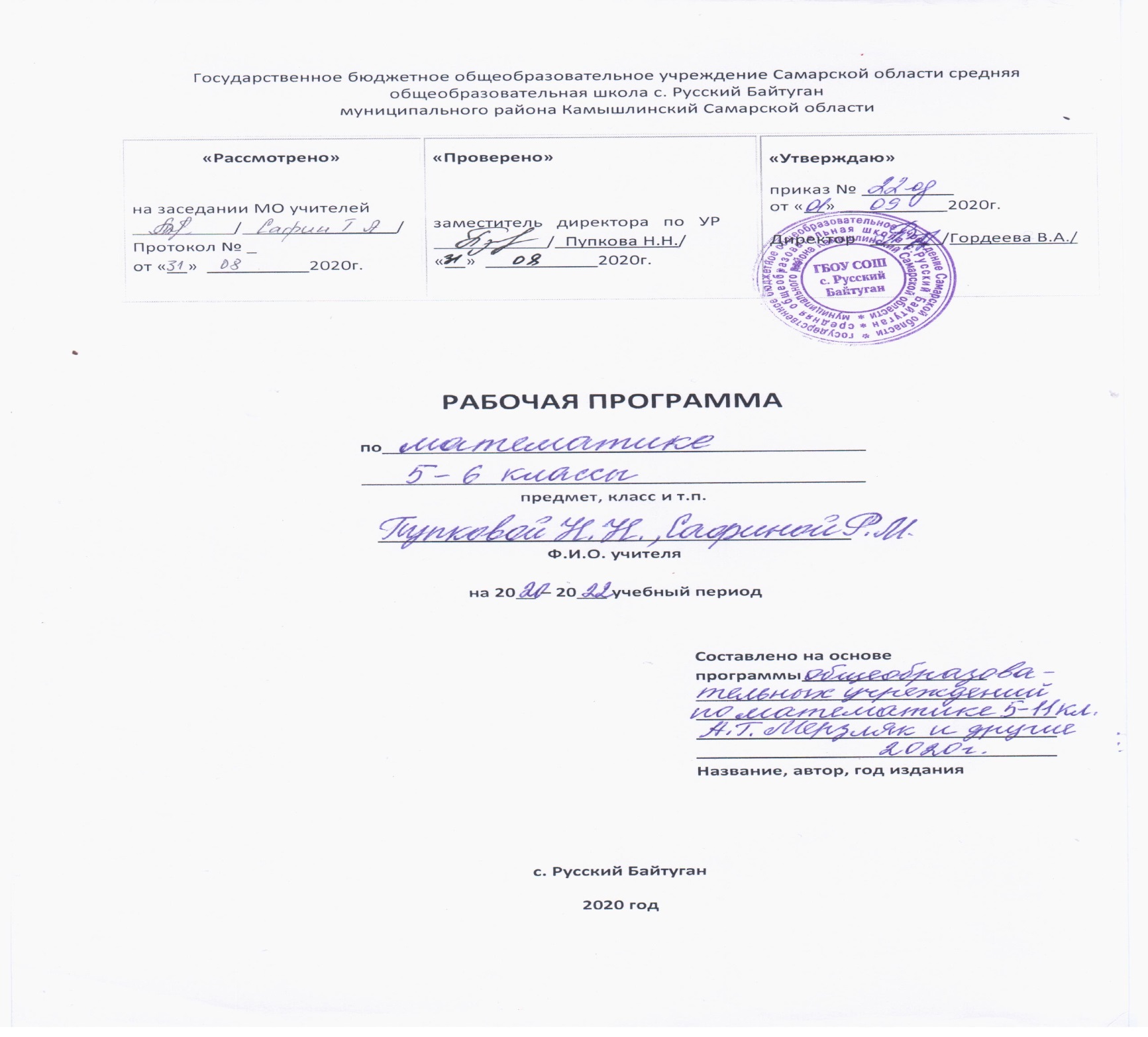  Пояснительная запискаРабочая программа по математике для 5-6 классов составлена на основе требований Федерального государственного образовательного стандарта основного общего образования, примерной программы основного общего образования по математике.Курс разработан в соответствии с учебниками для учащихся 5, 6 классов общеобразовательных учреждений под редакцией коллектива авторов: А.Г. Мерзляк, В.Б.Полонский, М.С.Якир.Общая характеристика учебного предметаСодержание математического образования в 5-6 классах представлено в виде следующих содержательных разделов: «Арифметика», «Числовые и буквенные выражения. Уравнения», «Геометрические фигуры. Измерения геометрических величин», «Элементы статистики, вероятности. Комбинаторные задачи», «Математика в историческом развитии».Содержание раздела «Арифметика» служит базой для дальнейшего изучения учащимися математики и смежных дисциплин, способствует развитию вычислительной культуры и логического мышления, формированию умения пользоваться алгоритмами, а также приобретению практических навыков, необходимых в повседневной жизни. Развитие понятия о числе связано с изучением рациональных чисел: натуральных чисел, обыкновенных и десятичных дробей, положительных и отрицательных чисел.Содержание раздела «Числовые и буквенные выражения. Уравнения» формирует знания о математическом языке. Существенная роль при этом отводится овладению формальным аппаратом буквенного исчисления. Изучение материала способствует формированию у учащихся математического аппарата решения задач с помощью уравнений.Содержание раздела «Геометрические фигуры. Измерения геометрических величин» формирует у учащихся понятия геометрических фигур на плоскости и в пространстве, закладывает основы формирования геометрической речи, развивает пространственное воображение и логическое мышление.Содержание раздела «Элементы статистики, вероятности. Комбинаторные задачи» - обязательный компонент школьного образования, усиливающий его прикладное и практическое значение. Этот материал необходим прежде всего для формирования у учащихся функциональной грамотности, умения воспринимать и критически анализировать информацию, представленную в различных формах, понимать вероятностный характер многих реальных зависимостей, производить простейшие вероятностные расчёты. Изучение основ комбинаторики позволит учащемуся осуществлять рассмотрение случаев, перебор вариантов, в том числе в простейших прикладных задачах.Раздел «Математика в историческом развитии» предназначен для формирования представлений о математике как части человеческой культуры, для общего развития школьников, для создания культурно-исторической среды обучения.Изучение математики в основной школе направлено на достижение следующих целей:1) в направлении личностного развитияразвитие логического и критического мышления, культуры речи, способности к умственному эксперименту;формирование у учащихся интеллектуальной честности и объективности, способности к преодолению мыслительных стереотипов, вытекающих из обыденного опыта;воспитание качеств личности, обеспечивающих социальную мобильность, способность принимать самостоятельные решения;формирование качеств мышления, необходимых для адаптации в современном информационном обществе;развитие интереса к математическому творчеству и математических способностей;2) в метапредметном направленииформирование представлений о математике как части общечеловеческой культуры, о значимости математики в развитии цивилизации и современного общества;развитие представлений о математике как форме описания и методе познания действительности, создание условий для приобретения первоначального опыта математического моделирования;формирование общих способов интеллектуальной деятельности, характерных для математики и являющихся основой познавательной культуры, значимой для различных сфер человеческой деятельности;3) в предметном направленииовладение математическими знаниями и умениями, необходимыми для продолжения обучения в старшей школе или иных общеобразовательных учреждениях, изучения смежных дисциплин, применения в повседневной жизни;создание фундамента для математического развития, формирования механизмов мышления, характерных для математической деятельности.Дополнительно в рабочей программе обозначаются следующие цели: развитие личности школьника средствами математики, подготовка его к продолжению обучения и к самореализации в современном обществе.Достижение перечисленных целей предполагает решение следующих задач:формирование мотивации изучения математики, готовности и способности учащихся к саморазвитию, личностному самоопределению, построению индивидуальной траектории в изучении предмета;формирование у обучающихся способности к организации своей учебной деятельности посредством освоения личностных, познавательных, регулятивных и коммуникативных универсальных учебных действий;формирование специфических для математики стилей мышления, необходимых для полноценного функционирования в современном обществе, в частности логического, алгоритмического и эвристического;освоение в ходе изучения математики специфических видов деятельности, таких как построение математических моделей, выполнение инструментальных вычислений, овладение символическим языком предмета и др.;формирование умений представлять информацию в зависимости от поставленных задач в виде таблицы, схемы, графика, диаграммы, использовать компьютерные программы, интернет при её обработке;овладение учащимися математическим языком и аппаратом как средством описания и исследования явлений окружающего мира;овладение системой математических знаний, умений и навыков, необходимых для решения задач повседневной жизни, изучения смежных дисциплин и продолжения образования;формирование научного мировоззрения;воспитание отношения к математике как к части общечеловеческой культуры, играющей особую роль в общественном развитии.Личностные, метапредметные и предметные результатыосвоения содержания курса математикиИзучение математики по данной рабочей программе способствует формированию у учащихся личностных, метапредметных и предметных результатов обучения, соответствующих требованиям Федерального государственного образовательного стандарта основного общего образования.Личностные результаты:воспитание российской гражданской идентичности: патриотизма, уважения к Отечеству, осознание вклада отечественных учёных в развитие мировой науки;ответственное отношение к учению, готовность и способность обучающихся к саморазвитию и самообразованию на основе мотивации к обучению и познанию;осознанный выбор и построение дальнейшей индивидуальной траектории образования на базе ориентировки в мире профессий и профессиональных предпочтений с учётом устойчивых познавательных интересов, а также на основе формирования уважительного отношения к труду, развитие опыта участия в социально значимом труде;умение контролировать процесс и результат учебной и математической деятельности;критичность мышления, инициатива, находчивость, активность при решении математических задач.Метапредметные результаты:умение самостоятельно определять цели своего обучения, ставить и формулировать для себя новые задачи в учёбе, развивать мотивы и интересы своей познавательной деятельности;умение соотносить свои действия с планируемыми результатами, осуществлять контроль своей деятельности в процессе достижения результата, определять способы действий в рамках предложенных условий и требований, корректировать свои действия в соответствии с изменяющейся ситуацией;умение определять понятия, создавать обобщения, устанавливать аналогии, классифицировать, самостоятельно выбирать основания и критерии для классификации;умение устанавливать причинно-следственные связи, строить логическое рассуждение, умозаключение (индуктивное, дедуктивное и по аналогии) и делать выводы;развитие компетентности в области использования информационно-коммуникационных технологий;первоначальные представления об идеях и о методах математики как об универсальном языке науки и техники, о средстве моделирования явлений и процессов;умение видеть математическую задачу в контексте проблемной ситуации в других дисциплинах, в окружающей жизни;умение находить в различных источниках информацию, необходимую для решения математических проблем, и представлять её в понятной форме, принимать решение в условиях неполной или избыточной, точной или вероятностной информации;умение понимать и использовать математические средства наглядности (графики, таблицы, схемы и др.) для иллюстрации, интерпретации, аргументации;умение выдвигать гипотезы при решении задачи, понимать необходимость их проверки;понимание сущности алгоритмических предписаний и умение действовать в соответствии с предложенным алгоритмом.Предметные результаты:осознание значения математики в повседневной жизни человека;представление о математической науке как сфере математической деятельности, об этапах её развития, о её значимости для развития цивилизации;развитие умений работать с учебным математическим текстом (анализировать, извлекать необходимую информацию), точно и грамотно выражать свои мысли с применением математической терминологии и символики, проводить классификации, логические обоснования;владение базовым понятийным аппаратом по основным разделам содержания;практически значимые математические умения и навыки, их применение к решению математических и нематематических задач, предполагающее умения:выполнять вычисления с натуральными числами, обыкновенными и десятичными дробями, положительными и отрицательными числами;решать текстовые задачи арифметическим способом и с помощью составления и решения уравнений;изображать фигуры на плоскости;использовать геометрический язык для описания предметов окружающего мира;измерять длины отрезков, величины углов, вычислять площади и объёмы фигур;распознавать и изображать равные и симметричные фигуры;проводить несложные практические вычисления с процентами, использовать прикидку и оценку; выполнять необходимые измерения;использовать буквенную символику для записи общих утверждений, формул, выражений, уравнений;строить на координатной плоскости точки по заданным координатам, определять координаты точек;читать и использовать информацию, представленную в виде таблицы, диаграммы (столбчатой или круговой), в графическом виде;решать простейшие комбинаторные задачи перебором возможных вариантов.Ценностные ориентиры содержания учебного предметаКурс математики 5-6 классов является фундаментом для математического образования и развития школьников, доминирующей функцией при его изучении в этом возрасте является интеллектуальное развитие учащихся. Курс построен на взвешенном соотношении новых и ранее усвоенных знаний, обязательных и дополнительных тем для изучения, а также учитывает возрастные и индивидуальные особенности усвоения знаний учащимися.Практическая значимость школьного курса математики 5-6 классов состоит в том, что предметом его изучения являются пространственные формы и количественные отношения реального мира. В современном обществе математическая подготовка необходима каждому человеку, так как математика присутствует во всех сферах человеческой деятельности.Математика является одним из опорных школьных предметов. Математические знания и умения необходимы для изучения алгебры и геометрии в старших классах, а также для изучения смежных дисциплин.Одной из основных целей изучения математики является развитие мышления, прежде всего формирование абстрактного мышления. С точки зрения воспитания творческой личности особенно важно, чтобы в структуру мышления учащихся, кроме алгоритмических умений и навыков, которые сформулированы в стандартных правилах, формулах и алгоритмах действий, вошли эвристические приёмы как общего, так и конкретного характера. Эти приёмы, в частности, формируются при поиске решения задач высших уровней сложности. В процессе изучения математики также формируются и такие качества мышления, как сила и гибкость, конструктивность и критичность. Для адаптации в современном информационном обществе важным фактором является формирование математического стиля мышления, включающего в себя индукцию и дедукцию, обобщение и конкретизацию, анализ и синтез, классификацию и систематизацию, абстрагирование и аналогию.Обучение математике даёт возможность школьникам научиться планировать свою деятельность, критически оценивать её, принимать самостоятельные решения, отстаивать свои взгляды и убеждения.В процессе изучения математики школьники учатся излагать свои мысли ясно и исчерпывающе, приобретают навыки чёткого и грамотного выполнения математических записей, при этом использование математического языка позволяет развивать у учащихся грамотную устную и письменную речь.Знакомство с историей развития математики как науки формирует у учащихся представления о математике как части общечеловеческой культуры.Значительное внимание в изложении теоретического материала курса уделяется его мотивации, раскрытию сути основных понятий, идей, методов. Обучение построено на базе теории развивающего обучения, что достигается особенностями изложения теоретического материала и упражнениями на сравнение, анализ, выделение главного, установление связей, классификацию, обобщение и систематизацию. Особо акцентируются содержательное раскрытие математических понятий, толкование сущности математических методов и области их применения, демонстрация возможностей применения теоретических знаний для решения задач прикладного характера, например решения текстовых задач, денежных и процентных расчётов, умение пользоваться количественной информацией, представленной в различных формах, умение читать графики. Осознание общего, существенного является основной базой для решения упражнений. Важно приводить детальные пояснения к решению типовых упражнений. Этим раскрывается суть метода, подхода, предлагается алгоритм или эвристическая схема решения упражнений определённого типа.Планируемые результаты обучения математикеАрифметикаПо окончании изучения курса учащийся научится:понимать особенности десятичной системы счисления;использовать понятия, связанные с делимостью натуральных чисел;выражать числа в эквивалентных формах, выбирая наиболее подходящую в зависимости от конкретной ситуации;сравнивать и упорядочивать рациональные числа;выполнять вычисления с рациональными числами, сочетая устные и письменные приёмы вычислений, применять калькулятор;использовать понятия и умения, связанные с пропорциональностью величин, процентами, в ходе решения математических задач и задач из смежных предметов, выполнять несложные практические расчёты;анализировать графики зависимостей между величинами (расстояние, время, температура и т. п.).Учащийся получит возможность:познакомиться с позиционными системами счисления с основаниями, отличными от 10;углубить и развить представления о натуральных числах и свойствах делимости;научиться использовать приёмы, рационализирующие вычисления, приобрести навык контролировать вычисления, выбирая подходящий для ситуации способ.Числовые и буквенные выражения. УравненияПо окончании изучения курса учащийся научится:выполнять операции с числовыми выражениями;выполнять преобразования буквенных выражений (раскрытие скобок, приведение подобных слагаемых);решать линейные уравнения, решать текстовые задачи алгебраическим методом.Учащийся получит возможность:развить представления о буквенных выражениях и их преобразованиях;овладеть специальными приёмами решения уравнений, применять аппарат уравнений для решения как текстовых, так и практических задач.Геометрические фигуры. Измерение геометрических величинПо окончании изучения курса учащийся научится:распознавать на чертежах, рисунках, моделях и в окружающем мире плоские и пространственные геометрические фигуры и их элементы;строить углы, определять их градусную меру;распознавать и изображать развёртки куба, прямоугольного параллелепипеда, правильной пирамиды, цилиндра и конуса;определять по линейным размерам развёртки фигуры линейные размеры самой фигуры и наоборот;вычислять объём прямоугольного параллелепипеда и куба.Учащийся получит возможность:научиться вычислять объём пространственных геометрических фигур, составленных из прямоугольных параллелепипедов;углубить и развить представления о пространственных геометрических фигурах;научиться применять понятие развёртки для выполнения практических расчётов.Элементы статистики, вероятности. Комбинаторные задачиПо окончании изучения курса учащийся научится:использовать простейшие способы представления и анализа статистических данных;решать комбинаторные задачи на нахождение количества объектов или комбинаций.Учащийся получит возможность:приобрести первоначальный опыт организации сбора данных при проведении опроса общественного мнения, осуществлять их анализ, представлять результаты опроса в виде таблицы, диаграммы;научиться некоторым специальным приёмам решения комбинаторных задач.Место учебного предмета в учебном планеУчебный план ГБОУ СОШ с. Русский Байтуган отводит на изучение математики в 5 и 6 классах по  5 часов в неделю, итого по 170 часов в год, согласно 34 рабочих недель.Данная программа предназначена для общеобразовательных классов, изучающих предмет на базовом уровне. Срок реализации программы – два учебных года.Формы организации учебного процессаиндивидуальные;групповые;индивидуально-групповые;фронтальные;внеклассные мероприятия.На уроках используются такие формы занятий как: практические занятия; тренинг; консультация; исследование; игра.Формы контроля и оценкитекущий (математический диктант, проверочная работа);тематический (самостоятельная работа, контрольная работа);итоговый (контрольная работа): каждый раздел завершается проверочными заданиями, где представлены разнообразные формы контроля и самоконтроля.Содержание программы5 классО внесенных изменениях в рабочую программу:В авторской программе на изучение математики в 5 классе отводится 175 часов, т.к учебный план ГБОУ СОШ с. Русский Байтуган разработан на 34 рабочих недели, в рабочей программе сокращено количество часов до 170 (сокращено 5 часов в главе «Повторение и систематизация учебного материала 5 класса»).В тематическом планировании из главы «Повторение и систематизация учебного материала 5 класса» 5 часов перенесены в главу «Вводное повторение учебного материала начальной школы».6 классО внесенных изменениях в рабочую программу:В авторской программе на изучение математики в 6 классе отводится 175 часов, т.к. учебный план ГБОУ СОШ с. Русский Байтуган разработан на 34 рабочих недели, в рабочей программе сокращено количество часов до 170 (сокращено 5 часов в главе «Повторение и систематизация учебного материала 6 класса»).В тематическом планировании из главы «Повторение и систематизация учебного материала 6 класса» 5 часов перенесены в главу «Вводное повторение учебного материала 5 класса».С точки зрения психологии уроки, посвящённые повторению изученного материала в начале учебного года, являются чрезвычайно важными. Потенциал повторения важен не только с точки зрения припоминания знаний, умений и навыков предыдущих учебных периодов. Введение учащихся в учебно-воспитательный процесс должно быть постепенным, мотивированным и логическим. После продолжительных летних каникул школьникам нужно пройти определённый адаптационный период вхождения в обучение. Именно таким периодом и могут стать уроки повторения. Такие уроки задают темп и настроение будущего взаимодействия учителя с учащимися.Учебно-методическое иматериально-техническое обеспечение учебного процесса:Учебно-методический комплектМатематика : 5 класс : учебник для учащихся общеобразовательных учреждений / А. Г. Мерзляк, В. Б. Полонский, М. С. Якир. – М. : Вентана-Граф, 2019;Математика : 5 класс : дидактические материалы : пособие для учащихся общеобразовательных учреждений / А. Г. Мерзляк, В. Б. Полонский, Е. М. Рабинович, М. С. Якир. – М. : Вентана-Граф, 2020;Математика : 5 класс : рабочие тетради № 1, 2 / А. Г. Мерзляк, В. Б. Полонский, М. С. Якир. – М. : Вентана-Граф, 2020;Математика : 5 класс : методическое пособие / Е. В. Буцко, А. Г. Мерзляк, В. Б. Полонский, М. С. Якир. – М. : Вентана-Граф, 2019;Математика : 5 класс : тесты / Т. М. Ерина. – М. : Экзамен, 2019;Математика : 5 класс : ВПР, типовые задания / И. В. Ященко, Г. И. Вольфсон, Д. А. Мануйлов. – М. Экзамен, 2021.Математика : 6 класс : учебник для учащихся общеобразовательных учреждений / А. Г. Мерзляк, В. Б. Полонский, М. С. Якир. – М. : Вентана-Граф, 2020;Математика : 6 класс : дидактические материалы : пособие для учащихся общеобразовательных учреждений / А. Г. Мерзляк, В. Б. Полонский, Е. М. Рабинович, М. С. Якир. – М. : Вентана-Граф, 2020;Математика : 6 класс : рабочие тетради № 1, 2 / А. Г. Мерзляк, В. Б. Полонский, М. С. Якир. – М. : Вентана-Граф, 2020;Математика : 6 класс : методическое пособие / Е. В. Буцко, А. Г. Мерзляк, В. Б. Полонский, М. С. Якир. – М. : Вентана-Граф, 2020;Математика : 6 класс : тесты / Т. М. Ерина. – М. : Экзамен, 2020;Математика : 6 класс : ВПР, типовые задания / И. В. Ященко, Г. И. Вольфсон, Д. А. Мануйлов. – М. Экзамен, 2021.Печатные пособияТаблицы по математике;Портреты выдающихся деятелей в области математики.Информационные средстваКоллекция медиаресурсов, электронные базы данных;Интернет.Технические средстваКомпьютер, ноутбук;Мультимедиапроектор;Экран (на штативе или навесной);Интерактивная доска.Учебно-практическое и учебно-лабораторное оборудованиеДоска магнитная с координатной сеткой;Наборы «Части целого на круге», «Простые дроби»;Наборы геометрических тел;Комплект чертёжных инструментов: линейка, транспортир, угольник (30°, 60°), угольник (45°, 45°), циркуль.Календарно-тематическое планирование к рабочей программе. Математика. 5 классКалендарно-тематическое планирование к рабочей программе. Математика. 6 класс№ п/пНазвание разделаКоличество часов1Вводное повторение учебного материала начальной школы52Натуральные числа203Сложение и вычитание натуральных чисел334Умножение и деление натуральных чисел375Обыкновенные дроби186Десятичные дроби487Повторение и систематизация учебного материала 5 класса9ИТОГО170№ п/пНазвание разделаКоличество часов1Вводное повторение учебного материала 5 класса52Делимость натуральных чисел173Обыкновенные дроби384Отношения и пропорции285Рациональные числа и действия над ними706Повторение и систематизация учебного материала 6 класса12ИТОГО170№Тема урокаХарактеристика основных видов деятельности ученика(на уровне учебных действий)ДатаДомашнее задание№Тема урокаХарактеристика основных видов деятельности ученика(на уровне учебных действий)план /фактВводное повторение учебного материала начальной школы (5 часов)Вводное повторение учебного материала начальной школы (5 часов)Вводное повторение учебного материала начальной школы (5 часов)Вводное повторение учебного материала начальной школы (5 часов)Вводное повторение учебного материала начальной школы (5 часов)1Арифметические действия. Порядок выполнения действийИспользовать приёмы сложения и вычитания, умножения и деления чисел. Применять правила о порядке выполнения действий в числовых выражениях со скобками и без скобок при вычислениях.2Решение простейших уравненийПользоваться вычислительными навыками. Решать простейшие уравнения.3Решение текстовых задачПользоваться вычислительными навыками. Решать задачи арифметическим способом.4Решение задач с величинамиПользоваться вычислительными навыками. Решать составные задачи.5Вводная контрольная работаПрименять знания к решению задач.Натуральные числа (20 часов)Натуральные числа (20 часов)Натуральные числа (20 часов)Натуральные числа (20 часов)Натуральные числа (20 часов)6Ряд натуральных чиселОписывать свойства натурального ряда. Читать и записывать натуральные числа, сравнивать и упорядочивать их.7Применение свойств натурального ряда при решении задачПрименять свойства натурального ряда при решении задач.8Цифры. Десятичная запись натуральных чиселЗаписывать и читать многозначные числа, представлять число в виде разрядных слагаемых.9Чтение и запись натуральных чиселПрименять правила чтения и записи натуральных чисел при решении задач.10Применение правил чтения и записи натуральных чисел при решении задачПрименять правила чтения и записи натуральных чисел при решении задач.11Отрезок. Длина отрезкаРаспознавать на чертежах, рисунках, в окружающем мире геометрические фигуры: точку, отрезок. Измерять длины отрезков. Строить отрезки заданной длины.12Измерение и построение отрезковРешать геометрические задачи на измерение длины отрезка и построение отрезка заданной длины.13ЛоманаяРаспознавать на чертежах геометрическую фигуру – ломаную, измерять длину ломаной.14Решение задач на измерение и построение отрезков и ломаныхРешать задачи разного уровня сложности на измерение длины отрезка и ломаной, построение отрезка заданной длины.15Плоскость. Прямая. ЛучРаспознавать на чертежах, рисунках, в окружающем мире геометрические фигуры: плоскость, прямую, луч.16Геометрические построенияВыполнять геометрические построения.17Решение геометрических задачРешать геометрические задачи разного уровня сложности.18Шкала. Координатный лучПриводить примеры приборов со шкалами, определять цену деления шкалы, читать показания некоторых приборов, строить шкалы с заданным единичным отрезком, изображать координатный луч, искать на координатном луче точку с заданной координатой, определять координату точки.19Определение координаты точки. Изображение точки по ее координатеСтроить координатный луч с выбранным единичным отрезком, находить на координатном луче точку с заданной координатой и определять координату точки.20Определение координаты точки. Изображение точки по ее координатеСтроить координатный луч с выбранным единичным отрезком, находить на координатном луче точку с заданной координатой и определять координату точки.21Правила сравнения натуральных чиселСравнивать натуральные числа, записывать результат сравнения в виде неравенства.22Сравнение натуральных чисел на координатном лучеСравнивать натуральные числа, пользуясь рисунком (расположение чисел на координатном луче).23Сравнение натуральных чиселСравнивать натуральные числа разными способами.24Повторение и систематизация учебного материала по теме «Натуральные числа»Описывать свойства натурального ряда. Читать и записывать натуральные числа, сравнивать и упорядочивать их.Распознавать на чертежах, рисунках, в окружающем мире отрезок, прямую, луч, плоскость. Приводить примеры моделей этих фигур.Измерять длины отрезков. Строить отрезки заданной длины. Решать задачи на нахождение длин отрезков. Выражать одни единицы длин через другие. Приводить примеры приборов со шкалами. Строить на координатном луче точку с заданной координатой, определять координату точки.Применять полученные знания к решению задач.25Контрольная работа № 1 по теме «Натуральные числа»Применять полученные знания к решению задач.Сложение и вычитание натуральных чисел (33 часа)Сложение и вычитание натуральных чисел (33 часа)Сложение и вычитание натуральных чисел (33 часа)Сложение и вычитание натуральных чисел (33 часа)Сложение и вычитание натуральных чисел (33 часа)26Правило сложения натуральных чисел в столбикСкладывать натуральные числа в столбик.Решать текстовые задачи арифметическим способом.27Свойства сложения натуральных чиселФормулировать свойства сложения натуральных чисел, записывать эти свойства в виде формул.Применять свойства сложения натуральных чисел при вычислениях.28Применение свойств сложения натуральных чисел при вычисленияхПрименять свойства сложения натуральных чисел при вычислениях.29Сложение натуральных чиселПрименять свойства сложения натуральных чисел при вычислении значений выражений, решать текстовые задачи арифметическим способом.30Правило вычитания натуральных чисел в столбикПонимать взаимосвязь между действиями сложение и вычитание.Вычитать натуральные числа устно и в столбик.31Вычитание натуральных чиселВычитать натуральные числа устно и в столбик.Решать текстовые задачи арифметическим способом.32Правила вычитания натуральных чиселПрименять правила вычитания натуральных чисел для эффективных приёмов вычитания и при упрощении выражений.33Применение правил вычитания натуральных чисел при вычисленияхПрименять правила вычитания натуральных чисел для эффективных приёмов вычитания и при упрощении выражений.34Числовые и буквенные выражения. ФормулыРаспознавать числовое выражение, буквенное выражение, формулу. Приводить примеры числовых и буквенных выражений, формул.Составлять числовые и буквенные выражения по условию задачи. Находить значение выражения при заданном значении буквы, значение величины по формуле.35Составление, запись и чтение числовых и буквенных выраженийНаходить значение выражения при заданном значении буквы, значение величины по формуле.36Нахождение значения выражения, значения величины по формулеНаходить значение выражения при заданном значении буквы, значение величины по формуле.37Повторение и систематизация учебного материала по теме «Сложение и вычитание натуральных чисел. Числовые и буквенные выражения. Формулы»Формулировать свойства сложения и вычитания натуральных чисел, записывать эти свойства в виде формул. Приводить примеры числовых и буквенных выражений, формул. Составлять числовые и буквенные выражения по условию задачиПрименять свойства сложения натуральных чисел, правила вычитания натуральных чисел при вычислении значений выражений, решать текстовые задачи арифметическим способом. Находить значение выражения при заданном значении буквы, значение величины по формуле.Применять полученные знания к решению задач.38Контрольная работа № 2 по теме «Сложение и вычитание натуральных чисел. Числовые и буквенные выражения. Формулы»Применять полученные знания к решению задач.39УравнениеРешать уравнения на основании зависимостей между компонентами действий сложения и вычитания.40Решение текстовых задач с помощью уравненийРешать текстовые задачи с помощью составления уравнений.41Решение уравненийРешать уравнения на основании зависимостей между компонентами действий сложения и вычитания. Решать текстовые задачи с помощью составления уравнений.42Угол. Обозначение угловРаспознавать на чертежах и рисунках углы, обозначать углы, строить углы.43Обозначение и построение угловРаспознавать на чертежах и рисунках углы, обозначать углы, строить углы.44Виды углов. Измерение угловС помощью транспортира измерять градусные меры углов, строить углы заданной градусной меры, строить биссектрису данного угла. Классифицировать углы.45Построение углов с помощью транспортираСтроить углы заданной величины с помощью транспортира.46Измерение и построение угловИзмерять и строить углы с помощью транспортира.Решать геометрические задачи на нахождение градусной меры угла.47Нахождение градусной меры углаРешать геометрические задачи на нахождение градусной меры угла.48Решение задач на нахождение градусной меры углаРешать геометрические задачи на нахождение градусной меры угла.49Многоугольники. Равные фигурыРаспознавать на чертежах и рисунках многоугольники, в частности треугольники, прямоугольники. Распознавать в окружающем мире модели этих фигур.50Нахождение элементов многоугольникаСтроить многоугольники.Решать геометрические задачи на нахождение элементов многоугольника.51Треугольник и его видыКлассифицировать треугольники по видам их углов и по количеству равных сторон. Изображать треугольники.52Нахождение элементов треугольникаКлассифицировать треугольники по видам их углов и по количеству равных сторон.Решать геометрические задачи на нахождение элементов равнобедренного и равностороннего треугольников.53Построение треугольниковСтроить треугольники с помощью линейки и транспортира по двум сторонам и углу между ними и по стороне и двум прилежащим к ней углам.54ПрямоугольникРаспознавать на чертежах и рисунках прямоугольники. Распознавать в окружающем мире модели этих фигур.Строить прямоугольник и квадрат и находить их периметры.55Прямоугольник. Ось симметрии фигурыРаспознавать и строить прямоугольник и квадрат, находить их периметры.  Находить на рисунках фигуры, имеющие ось симметрии, находить в окружающем мире объекты, имеющие ось симметрии.56Нахождение периметров прямоугольника и квадратаНаходить с помощью формул периметры прямоугольника и квадрата. Решать задачи на нахождение периметров прямоугольника и квадрата, градусной меры углов.57Повторение и систематизация учебного материала по теме «Уравнение. Угол. Многоугольники»Решать уравнения на основании зависимостей между компонентами действий сложения и вычитания. Решать текстовые задачи с помощью составления уравнений.Распознавать на чертежах и рисунках углы, многоугольники, в частности треугольники, прямоугольники. Распознавать в окружающем мире модели этих фигур.С помощью транспортира измерять градусные меры углов, строить углы заданной градусной меры, строить биссектрису данного угла. Классифицировать углы. Классифицировать треугольники по количеству равных сторон и по видам их углов. Описывать свойства прямоугольника.Находить с помощью формул периметры прямоугольника и квадрата. Решать задачи на нахождение периметров прямоугольника и квадрата, градусной меры углов.Строить логическую цепочку рассуждений, сопоставлять полученный результат с условием задачи.Распознавать фигуры, имеющие ось симметрии.Применять полученные знания к решению задач.58Контрольная работа № 3 по теме «Уравнение. Угол. Многоугольники»Применять полученные знания к решению задач.Умножение и деление натуральных чисел (37 часов)Умножение и деление натуральных чисел (37 часов)Умножение и деление натуральных чисел (37 часов)Умножение и деление натуральных чисел (37 часов)Умножение и деление натуральных чисел (37 часов)59Правило умножения натуральных чисел в столбикУмножать натуральные числа устно и в столбик.Решать текстовые задачи арифметическим способом.60Правило умножения натуральных чисел на 10, 100, 1000 и т.д.Умножать многозначные числа, в том числе в частных случаях умножения натурального числа на 10, 100, 1 000 и т.д.Решать текстовые задачи арифметическим способом.61Переместительное свойство умноженияФормулировать переместительное свойство умножения натуральных чисел, записывать это свойство в виде формул.Умножать многозначные числа устно и в столбик, выбирать оптимальный порядок действий при умножении нескольких чисел.Решать текстовые задачи арифметическим способом.62Применение переместительного свойства умножения при вычисленияхУмножать многозначные числа устно и в столбик, выбирать оптимальный порядок действий при умножении нескольких чисел.Решать текстовые задачи арифметическим способом.63Сочетательное и распределительное свойства умноженияФормулировать свойства умножения натуральных чисел, записывать эти свойства в виде формул.Применять сочетательное и распределительное свойства умножения для рациональных вычислений и раскрытия скобок.64Вынесение общего множителя за скобкиПрименять сочетательное и распределительное свойства умножения для выбора наиболее рациональных способов вычислений, раскрывать скобки, выносить общий множитель за скобки.65Применение свойств умножения при вычисленияхПрименять сочетательное и распределительное свойства умножения для выбора наиболее рациональных способов вычислений, раскрывать скобки, выносить общий множитель за скобки.66Правило деления натуральных чисел в столбикДелить натуральные числа устно и в столбик.67Правило деления натуральных чисел на 10, 100, 1000 и т.д.Делить многозначные числа, а также применять отдельные алгоритмы в частных случаях деления натурального числа на 10, 100, 1 000 и т.д.Решать текстовые задачи арифметическим способом.68Применение правил деления  натуральных чисел при решении задачРешать текстовые задачи арифметическим способом.69Применение правил деления натуральных чисел при решении уравненийРешать уравнения, используя связи между компонентами действия деления.70Применение арифметических действий с натуральными числами при вычисленияхДелить натуральные числа.Решать уравнения и текстовые задачи с применением всех четырех арифметических действий.71Применение арифметических действий с натуральными числами при решении уравненийДелить натуральные числа.Решать уравнения и текстовые задачи с применением всех четырех арифметических действий.72Применение арифметических действий с натуральными числами при решении задачДелить натуральные числа.Решать уравнения и текстовые задачи с применением всех четырех арифметических действий.73Правило деления натуральных чисел с остаткомДелить с остатком, иметь представление о связи между компонентами действия деления с остатком.74Деление натуральных чисел с остаткомДелить с остатком, иметь представление о связи между компонентами действия деления с остатком.75Применение правила деления натуральных чисел с остатком при решении задачДелить с остатком, иметь представление о связи между компонентами действия деления с остатком.76Степень числаВозводить число в степень, вычислять значение выражения, содержащего степень.77Нахождение значений выражений, содержащих степеньВозводить число в степень, вычислять значение выражения, содержащего степень.78Повторение и систематизация учебного материала по теме «Умножение и деление натуральных чисел. Свойства умножения»Формулировать свойства умножения и деления натуральных чисел, записывать эти свойства в виде формул. Решать уравнения на основании зависимостей между компонентами арифметических действий.Находить остаток при делении натуральных чисел. По заданному основанию и показателю степени находить значение степени числа.Применять полученные знания к решению задач.79Контрольная работа № 4 по теме «Умножение и деление натуральных чисел. Свойства умножения»Применять полученные знания к решению задач.80Площадь фигурыИметь представление о площади фигуры и её свойствах. Устанавливать связи между единицами измерения площади.81Площадь прямоугольникаИметь представление о площади прямоугольника.Находить площадь прямоугольника и площадь квадрата.82Применение формул площади прямоугольника и квадрата при решении задачНаходить площади прямоугольника и квадрата с помощью формул. Выражать одни единицы площади через другие.83Применение формул площади прямоугольника и квадрата при решении задачНаходить площади прямоугольника и квадрата с помощью формул. Выражать одни единицы площади через другие.84Прямоугольный параллелепипедРаспознавать на чертежах и рисунках прямоугольный параллелепипед. Распознавать в окружающем мире модели фигуры.85Развёртка прямоугольного параллелепипеда. МногогранникРаспознавать на чертежах и рисунках геометрические тела: прямоугольный параллелепипед и куб. Находить в окружающем мире объекты, для которых они являются моделями. Изображать прямоугольный параллелепипед, распознавать развёртки прямоугольного параллелепипеда.86ПирамидаРаспознавать на чертежах и рисунках пирамиду. Находить в окружающем мире объекты, для которых она является моделью. Изображать пирамиду, распознавать развёртки пирамиды.87Объём фигурыИметь представление об объёме фигуры и его свойствах. Устанавливать связи между единицами измерения объёма.88Объём прямоугольного параллелепипедаИметь представление об объёме прямоугольного параллелепипеда.Находить объём прямоугольного параллелепипеда и куба.89Применение формул объёма прямоугольного параллелепипеда и куба при решении задачНаходить объёмы прямоугольного параллелепипеда и куба с помощью формул. Выражать одни единицы объёма через другие.90Применение формул объёма прямоугольного параллелепипеда и куба при решении задачНаходить объёмы прямоугольного параллелепипеда и куба с помощью формул. Выражать одни единицы объёма через другие.91Комбинаторные задачи. Метод перебора возможных вариантовРешать комбинаторные задачи с помощью перебора возможных вариантов.92Решение комбинаторных задач с помощью перебора вариантовРешать комбинаторные задачи с помощью перебора возможных вариантов.93Решение комбинаторных задачРешать комбинаторные задачи с помощью перебора возможных вариантов.94Повторение и систематизация учебного материала по теме «Площадь прямоугольника. Прямоугольный параллелепипед и его объём. Комбинаторные задачи»»Находить площади прямоугольника и квадрата с помощью формул. Выражать одни единицы площади через другие.Распознавать на чертежах и рисунках прямоугольный параллелепипед, пирамиду. Распознавать в окружающем мире модели этих фигур. Изображать развёртки прямоугольного параллелепипеда и пирамиды.Находить объёмы прямоугольного параллелепипеда и куба с помощью формул. Выражать одни единицы объёма через другие.Решать комбинаторные задачи с помощью перебора вариантов.Применять полученные знания к решению задач.95Контрольная работа № 5 по теме «Площадь прямоугольника. Прямоугольный параллелепипед и его объём. Комбинаторные задачи»Применять полученные знания к решению задач.Обыкновенные дроби (18 часов)Обыкновенные дроби (18 часов)Обыкновенные дроби (18 часов)Обыкновенные дроби (18 часов)Обыкновенные дроби (18 часов)96Понятие обыкновенной дробиРаспознавать обыкновенную дробь.Читать запись обыкновенной дроби, указывать числитель и знаменатель дроби, записывать обыкновенную дробь.97Правило нахождения дроби от числаРешать текстовые задачи на нахождение дроби от числа.98Нахождение дроби от числаРешать текстовые задачи на нахождение дроби от числа.Изображать дроби на координатном луче.99Правило нахождения числа по значению его дробиРешать задачи на нахождение числа по значению его дроби.100Нахождение числа по значению его дробиРешать задачи на нахождение дроби от числа и числа по значению его дроби.101Правильные и неправильные дроби.Распознавать правильные и неправильные дроби.102Правило сравнения обыкновенных дробей с одинаковыми знаменателямиСравнивать дроби с одинаковыми знаменателями, правильные дроби с единицей, неправильные дроби с единицей, правильные и неправильные дроби, дроби с одинаковыми числителями.103Сравнение обыкновенных дробей с одинаковыми знаменателямиСравнивать обыкновенные дроби с одинаковыми знаменателями и с одинаковыми числителями.104Правила сложения и вычитания обыкновенных дробей с одинаковыми знаменателямиСкладывать и вычитать обыкновенные дроби с одинаковыми знаменателями.105Сложение и вычитание обыкновенных дробей с одинаковыми знаменателямиСкладывать и вычитать обыкновенные дроби с одинаковыми знаменателями.Решать соответствующие уравнения и текстовые задачи.106Дроби и деление натуральных чиселЗаписывать частное в виде дроби и натуральное число в виде дроби с произвольным заранее указанным знаменателем.107Смешанные числаРаспознавать и записывать смешанные числа.Преобразовывать неправильную дробь в смешанное или натуральное число и преобразовывать смешанное или натуральное число в неправильную дробь.108Правила сложения и вычитания смешанных чиселСкладывать и вычитать смешанные числа, дробные части которых имеют одинаковые знаменатели.109Сложение и вычитание смешанных чиселПреобразовывать неправильную дробь в смешанное или натуральное число и преобразовывать смешанное или натуральное числа в неправильную дробь. Складывать и вычитать смешанные числа, дробные части которых имеют одинаковые знаменатели.110Применение правил сложения и вычитания смешанных чисел при вычисленияхПреобразовывать неправильную дробь в смешанное или натуральное число и преобразовывать смешанное или натуральное числа в неправильную дробь. Складывать и вычитать смешанные числа, дробные части которых имеют одинаковые знаменатели.111Применение правил сложения и вычитания смешанных чисел при решении задачПреобразовывать неправильную дробь в смешанное или натуральное число и преобразовывать смешанное или натуральное числа в неправильную дробь. Складывать и вычитать смешанные числа, дробные части которых имеют одинаковые знаменатели.112Повторение и систематизация учебного материала по теме «Обыкновенные дроби»Распознавать обыкновенную дробь, правильные и неправильные дроби, смешанные числа.Читать и записывать обыкновенные дроби, смешанные числа. Сравнивать обыкновенные дроби с равными знаменателями. Складывать и вычитать обыкновенные дроби с равными знаменателями. Преобразовывать неправильную дробь в смешанное число, смешанное число в неправильную дробь. Уметь записывать результат деления двух натуральных чисел в виде обыкновенной дроби.Применять полученные знания к решению задач.113Контрольная работа № 6 по теме «Обыкновенные дроби»Применять полученные знания к решению задач.Десятичные дроби (48 часов)Десятичные дроби (48 часов)Десятичные дроби (48 часов)Десятичные дроби (48 часов)Десятичные дроби (48 часов)114Представление о десятичных дробяхРаспознавать, читать и записывать десятичные дроби. Называть разряды десятичных знаков в записи десятичных дробей. Представлять десятичную дробь в виде обыкновенной и обыкновенную дробь в виде десятичной.115Чтение и запись десятичных дробейРаспознавать, читать и записывать десятичные дроби. Называть разряды десятичных знаков в записи десятичных дробей. Представлять десятичную дробь в виде обыкновенной и обыкновенную дробь в виде десятичной.116Перевод обыкновенной дроби в десятичную дробь и наоборотЧитать и записывать десятичные дроби. Представлять десятичную дробь в виде обыкновенной и обыкновенную дробь в виде десятичной.117Правило сравнения десятичных дробейСравнивать десятичные дроби.118Сравнение десятичных дробейСравнивать десятичные дроби.119Применение правил сравнения десятичных дробей при решении задачСравнивать десятичные дроби.120Правила округления десятичной дроби и натурального числаОкруглять десятичные дроби и натуральные числа до заданного разряда.121Округление чиселОкруглять десятичные дроби и натуральные числа до заданного разряда.122Прикидка значений числовых выраженийОкруглять десятичные дроби и натуральные числа до заданного разряда. Выполнять прикидку результатов вычислений.123Правило сложения десятичных дробейСкладывать десятичные дроби.Решать текстовые задачи, содержащие десятичные дроби, арифметическим способом.124Правило вычитания десятичных дробейВычитать десятичные дроби.Решать текстовые задачи, содержащие десятичные дроби, арифметическим способом.125Сложение и вычитание десятичных дробейСкладывать и вычитать десятичные дроби.Решать уравнения и текстовые задачи, содержащие десятичные дроби, арифметическим способом.126Свойства сложения десятичных дробейСкладывать и вычитать десятичные дроби. Применять свойства сложения в вычислениях с десятичными дробями.Решать уравнения и текстовые задачи, содержащие десятичные дроби, арифметическим способом.127Применение правил сложения и вычитания десятичных дробей при вычисленияхСкладывать и вычитать десятичные дроби.Упрощать выражения и решать текстовые задачи, содержащие десятичные дроби, арифметическим способом.128Применение правил сложения и вычитания десятичных дробей при решении задачСкладывать и вычитать десятичные дроби.Решать уравнения и текстовые задачи, содержащие десятичные дроби, арифметическим способом.129Повторение и систематизация учебного материала по теме «Понятие о десятичной дроби. Сравнение, округление, сложение и вычитание десятичных дробей»Распознавать, читать и записывать десятичные дроби. Называть разряды десятичных знаков в записи десятичных дробей. Сравнивать десятичные дроби. Округлять десятичные дроби и натуральные числа. Выполнять прикидку результатов вычислений. Выполнять арифметические действия (сложение и вычитание) над десятичными дробями.Применять полученные знания к решению задач.130Контрольная работа № 7 по теме «Понятие о десятичной дроби. Сравнение, округление, сложение и вычитание десятичных дробей»Применять полученные знания к решению задач.131Правило умножения десятичных дробейУмножать десятичную дробь на 10, 100, 1 000 и т. д., десятичную дробь на десятичную дробь, десятичную дробь на 0,1; 0,01; 0,001 и т. д.132Умножение десятичных дробейУмножать десятичные дроби.Решать текстовые задачи, содержащие десятичные дроби, арифметическим способом.133Свойства умножения десятичных дробейУмножать десятичные дроби. Применять свойства умножения для вычисления значений выражений, содержащих десятичные дроби.Решать текстовые задачи, содержащие десятичные дроби, арифметическим способом.134Применение свойств умножения для вычисления значений выражений, содержащих десятичные дробиУмножать десятичные дроби. Применять свойства умножения для вычисления значений выражений, содержащих десятичные дроби.Решать текстовые задачи, содержащие десятичные дроби, арифметическим способом.135Применение правил умножения десятичных дробей при вычисленияхУмножать десятичные дроби. Применять свойства умножения для вычисления значений выражений, содержащих десятичные дроби.Решать текстовые задачи, содержащие десятичные дроби, арифметическим способом.136Применение правил умножения десятичных дробей при решении уравненийУмножать десятичные дроби. Применять свойства умножения для вычисления значений выражений, содержащих десятичные дроби.Решать текстовые задачи, содержащие десятичные дроби, арифметическим способом.137Применение правил умножения десятичных дробей при решении задачУмножать десятичные дроби. Применять свойства умножения для вычисления значений выражений, содержащих десятичные дроби.Решать текстовые задачи, содержащие десятичные дроби, арифметическим способом.138Правило деления десятичной дроби на натуральное числоДелить десятичную дробь на натуральное число.139Деление десятичной дроби на натуральное числоДелить десятичную дробь на натуральное число.140Правило деления десятичной дроби на десятичную дробьДелить десятичную дробь на десятичную дробь.141Деление десятичной дроби на десятичную дробьДелить десятичную дробь на десятичную дробь.Решать уравнения и задачи, содержащие десятичные дроби.142Деление десятичных дробейДелить десятичную дробь на десятичную дробь.Решать задачи на нахождение дроби от числа и числа по данному значению дроби.143Применение правил деления десятичных дробей при вычисленияхДелить десятичную дробь на десятичную дробь.Решать уравнения и задачи, содержащие десятичные дроби, и задачи на нахождение части от числа и числа по его части.144Применение правил деления десятичных дробей при решении уравненийДелить десятичную дробь на десятичную дробь.Решать уравнения и задачи, содержащие десятичные дроби, и задачи на нахождение части от числа и числа по его части.145Применение правил деления десятичных дробей при решении задачДелить десятичную дробь на десятичную дробь.Решать уравнения и задачи, содержащие десятичные дроби, и задачи на нахождение части от числа и числа по его части.146Применение арифметических действий с десятичными дробями при вычисленияхВыполнять арифметические действия над десятичными дробями.147Повторение и систематизация учебного материала по теме «Умножение и деление десятичных дробей»Выполнять арифметические действия над десятичными дробями.Применять полученные знания к решению задач.148Контрольная работа № 8 по теме «Умножение и деление десятичных дробей»Применять полученные знания к решению задач.149Среднее арифметическое. Среднее значение величиныНаходить среднее арифметическое нескольких чисел и среднее значение величины.150Нахождение среднего арифметического нескольких чиселНаходить среднее арифметическое нескольких чисел.151Решение задач на нахождение среднего арифметического нескольких чиселНаходить среднее арифметическое нескольких чисел.152ПроцентыНаходить проценты от числа.153Правило нахождения процентов от числаЗаписывать проценты в виде десятичной дроби и десятичную дробь в виде процентов.Решать задачи на нахождение процентов от числа.154Нахождение процентов от числаЗаписывать проценты в виде десятичной дроби и десятичную дробь в виде процентов. Находить проценты от числа.Решать задачи на нахождение процентов от числа.155Решение задач на нахождение процентов от числаЗаписывать проценты в виде десятичной дроби и десятичную дробь в виде процентов. Находить проценты от числа.Решать задачи на нахождение процентов от числа.156Правило нахождения числа по его процентамНаходить число по его процентам.Решать текстовые задачи на нахождение числа по его процентам.157Нахождение числа по его процентамНаходить число по его процентам.Решать текстовые задачи на нахождение числа по его процентам.158Решение задач на нахождение числа по его процентамНаходить число по его процентам.Решать текстовые задачи на нахождение числа по его процентам.159Решение задач на процентыНаходить число по его процентам.Решать текстовые задачи на нахождение числа по его процентам.160Повторение и систематизация учебного материала по теме «Среднее арифметическое. Проценты»Находить среднее арифметическое нескольких чисел. Приводить примеры средних значений величины. Разъяснять, что такое «один процент». Представлять проценты в виде десятичных дробей и десятичные дроби в виде процентов. Находить процент от числа и число по его процентамПрименять полученные знания к решению задач.161Контрольная работа № 9 по теме «Среднее арифметическое. Проценты»Применять полученные знания к решению задач.Обобщение и систематизация знаний учащихся за курс математики 5 класса (9 часов)Обобщение и систематизация знаний учащихся за курс математики 5 класса (9 часов)Обобщение и систематизация знаний учащихся за курс математики 5 класса (9 часов)Обобщение и систематизация знаний учащихся за курс математики 5 класса (9 часов)Обобщение и систематизация знаний учащихся за курс математики 5 класса (9 часов)162Арифметические действия с натуральными числамиВыполнять арифметические действия с натуральными числами.  Решать соответствующие уравнения и текстовые задачи.163Числовые и буквенные выражения. ФормулыНаходить значение выражения при заданном значении буквы, значение величины по формуле.164Геометрические фигуры. Площадь и объемРаспознавать на чертежах, рисунках, в окружающем мире геометрические фигуры. Выполнять геометрические построения. Находить площади прямоугольника и квадрата с помощью формул. Выражать одни единицы площади через другие.  Находить объёмы прямоугольного параллелепипеда и куба с помощью формул. Выражать одни единицы объёма через другие.165Комбинаторные задачиРешать комбинаторные задачи с помощью перебора вариантов.166Сложение и вычитание обыкновенных дробейСкладывать и вычитать обыкновенные дроби с одинаковыми знаменателями. Решать соответствующие уравнения и текстовые задачи.167Арифметические действия с десятичными дробямиВыполнять арифметические действия над десятичными дробями. Решать уравнения и задачи, содержащие десятичные дроби, и задачи на нахождение части от числа и числа по его части.168Среднее арифметическое. ПроцентыНаходить среднее арифметическое нескольких чисел. Представлять проценты в виде десятичных дробей и десятичные дроби в виде процентов. Находить процент от числа и число по его процентам.169Итоговая контрольная работа за курс математики 5 классаПрименять полученные знания к решению задач.170Итоговый урок за курс математики 5 классаПрименять полученные знания к решению задач.№Тема урокаХарактеристика основных видов деятельности ученика(на уровне учебных действий)ДатаДата№Тема урокаХарактеристика основных видов деятельности ученика(на уровне учебных действий)планфактВводное повторение учебного материала 5 класса (5 часов)Вводное повторение учебного материала 5 класса (5 часов)Вводное повторение учебного материала 5 класса (5 часов)Вводное повторение учебного материала 5 класса (5 часов)Вводное повторение учебного материала 5 класса (5 часов)1Арифметические действия с натуральными числамиВыполнять арифметические действия с натуральными числами. Решать соответствующие уравнения и текстовые задачи.2Сложение и вычитание обыкновенных дробейСкладывать и вычитать обыкновенные дроби с одинаковыми знаменателями. Решать соответствующие уравнения и текстовые задачи.3Арифметические действия с десятичными дробямиВыполнять арифметические действия над десятичными дробями.Решать уравнения и задачи, содержащие десятичные дроби, и задачи на нахождение части от числа и числа по его части.4Среднее арифметическое. ПроцентыНаходить среднее арифметическое нескольких чисел. Представлять проценты в виде десятичных дробей и десятичные дроби в виде процентов. Находить процент от числа и число по его процентам.5Вводная контрольная работаПрименять знания к решению задач.Делимость натуральных чисел (17 часов)Делимость натуральных чисел (17 часов)Делимость натуральных чисел (17 часов)Делимость натуральных чисел (17 часов)Делимость натуральных чисел (17 часов)6Делители и кратныеФормулировать определения понятий делитель, кратное.Определять, является ли данное число делителем числа, кратным числа.7Нахождение делителей и кратныхНаходить делители и кратные данного числа. Применять свойства деления нацело суммы двух натуральных чисел.8Признаки делимости на 10, на 5 и на 2Формулировать признаки делимости на 10, на 5 и на 2.Определять, какой цифрой должна оканчиваться запись натурального числа, чтобы оно делилось на 10, на 5, на 2; определять по записи натурального числа, делится ли оно нацело на 10, на 5, на 2.9Применение признаков делимости на 10, на 5 и на 2 при вычисленияхОпределять по записи натурального числа, делится ли оно нацело на 10, на 5, на 2.Применять признаки делимости на 10, на 5 и на 2 при решении задач.10Применение признаков делимости на 10, на 5 и на 2 при решении задачОпределять по записи натурального числа, делится ли оно нацело на 10, на 5, на 2.Применять признаки делимости на 10, на 5 и на 2 при решении задач.11Признаки делимости на 9 и на 3Формулировать признаки делимости на 9 и на 3.Определять по записи натурального числа, делится ли оно нацело на 9, на 3.12Применение признаков делимости на 9 и на 3 при вычисленияхОпределять по записи натурального числа, делится ли оно нацело на 9, на 3.Применять признаки делимости на 9 и на 3 при решении задач.13Применение признаков делимости на 9 и на 3 при решении задачОпределять по записи натурального числа, делится ли оно нацело на 9, на 3.Применять признаки делимости на 9 и на 3 при решении задач.14Простые и составные числаФормулировать определения понятий простое число, составное число.Определять, составным или простым числом является данное число. Раскладывать составное число на простые множители.15Наибольший общий делительФормулировать определения понятий общий делитель, наибольший общий делитель, взаимно простые числа.Описывать правило нахождения наибольшего общего делителя нескольких чисел. Находить наибольший общий делитель двух чисел.16Нахождение наибольшего общего делителя двух и более чиселНаходить наибольший общий делитель двух и более чисел.17Применение наибольшего общего делителя для решения задачПрименять наибольший общий делитель для решения задач.18Наименьшее общее кратноеФормулировать определения понятий общее кратное, наименьшее общее кратное.Описывать правило нахождения наименьшего общего кратного нескольких чисел. Находить наименьшее общее кратное двух чисел.19Нахождение наименьшего общего кратного нескольких чиселНаходить наименьшее общее кратное нескольких чисел.20Применение наименьшего общего кратного для решения задачПрименять наименьшее общее кратное для решения задач.21Повторение и систематизация учебного материала по теме «Делимость натуральных чисел»Формулировать определения понятий делитель, кратное, простое число, составное число, общий делитель, наибольший общий делитель, взаимно простые числа, общее кратное, наименьшее общее кратное и признаки делимости на 2, на 3, на 5, на 9, на 10.Описывать правила нахождения наибольшего общего делителя (НОД), наименьшего общего кратного (НОК) нескольких чисел, разложения натурального числа на простые множители.Применять полученные знания к решению задач.22Контрольная работа № 1 по теме «Делимость натуральных чисел»Применять полученные знания к решению задач.Обыкновенные дроби (38 часов)Обыкновенные дроби (38 часов)Обыкновенные дроби (38 часов)Обыкновенные дроби (38 часов)Обыкновенные дроби (38 часов)23Основное свойство дробиФормулировать основное свойство дроби.Находить дроби, равные данной.24Применение основного свойства дроби при решении задачИспользовать основное свойство дроби при решении задач.25Правило сокращения обыкновенных дробейФормулировать определение понятия несократимая дробь.Применять основное свойство дроби для сокращения дробей. Сокращать дроби, определять, является ли данная дробь несократимой.26Сокращение обыкновенных дробейСокращать дроби, определять, является ли данная дробь несократимой.27Применение правила сокращения обыкновенных дробей при вычисленияхСокращать дроби, определять, является ли данная дробь несократимой. Применять сокращение дробей при решении задач.28Приведение дробей к общему знаменателюФормулировать определение понятия общий знаменатель двух дробей.Приводить дробь к новому знаменателю и наименьшему общему знаменателю.29Правило сравнения обыкновенных дробей с разными знаменателямиСравнивать дроби с разными знаменателями.30Сравнение обыкновенных дробей с разными знаменателямиРешать задачи, используя приведение дробей к общему знаменателю, сравнение дробей с разными знаменателями.31Правила сложения и вычитания обыкновенных дробей с разными знаменателямиСкладывать и вычитать обыкновенные дроби с разными знаменателями.32Сложение и вычитание обыкновенных дробей с разными знаменателямиСкладывать и вычитать смешанные числа, дробная часть которых − обыкновенные дроби с разными знаменателями.33Применение свойств сложения при сложении обыкновенных дробейСкладывать и вычитать дроби. Применять свойства сложения при сложении дробей.34Применение правил сложения и вычитания обыкновенных дробей при вычислениях и решении задачРешать задачи, используя сложение и вычитание дробей и свойства сложения дробей.35Повторение и систематизация учебного материала по теме «Сравнение, сложение и вычитание обыкновенных дробей»Формулировать определения понятий несократимая дробь, общий знаменатель двух дробей, взаимно обратные числа.Применять основное свойство дроби для сокращения дробей. Приводить дроби к новому знаменателю. Сравнивать обыкновенные дроби. Выполнять арифметические действия (сложение и вычитание) над обыкновенными дробями.Применять полученные знания к решению задач.36Контрольная работа № 2 по теме «Сравнение, сложение и вычитание обыкновенных дробей»Применять полученные знания к решению задач.37Правила умножения обыкновенной дроби на натуральное число, произведения двух обыкновенных  дробейУмножать дробь на натуральное число, умножать две обыкновенные дроби.38Правило умножения смешанных чиселУмножать дробь на натуральное число, умножать две обыкновенные дроби. Умножать два смешанных числа.39Применение свойств умножения при умножении обыкновенных дробейПрименять свойства умножения при умножении обыкновенных дробей.40Применение правил умножения обыкновенных дробей при вычисленияхРешать задачи, применяя правила умножения дробей.41Применение правил умножения обыкновенных дробей при решении задачРешать задачи, применяя правила умножения дробей.42Правила нахождения дроби от числа, нахождения процентов от числаНаходить дробь от числа и проценты от числа.43Нахождение дроби от числаНаходить дробь от числа и проценты от числа.Решать задачи на нахождение дроби от числа и процентов от числа.44Решение задач на нахождение дроби от числаНаходить дробь от числа и проценты от числа.Решать задачи на нахождение дроби от числа и процентов от числа.45Повторение и систематизация учебного материала по теме «Умножение обыкновенных дробей»Выполнять арифметические действия (умножение) над обыкновенными дробями. Находить дробь от числа и число по заданному значению его дроби.Применять полученные знания к решению задач.46Контрольная работа № 3 по теме «Умножение обыкновенных дробей»Применять полученные знания к решению задач.47Взаимно обратные числаФормулировать определение понятия взаимно обратные числа.Находить число, обратное данному.48Правило деления обыкновенных дробейВыполнять деление обыкновенных дробей.49Деление обыкновенных дробейВыполнять деление обыкновенных дробей.50Применение правила деления обыкновенных дробей при вычисленияхВыполнять деление обыкновенных дробей.51Применение правила деления обыкновенных дробей при решении задачВыполнять деление обыкновенных дробей.Решать задачи, используя деление обыкновенных дробей52Правила нахождения числа по значению его дроби, нахождения числа по его процентамНаходить число по значению его дроби, число по его процентам.53Нахождение числа по заданному значению его дробиНаходить число по значению его дроби, число по его процентам.Решать задачи на нахождение числа по значению его дроби и задачи на нахождение числа по его процентам.54Решение задач на нахождение числа по заданному значению его дробиНаходить число по значению его дроби, число по его процентам.Решать задачи на нахождение числа по значению его дроби и задачи на нахождение числа по его процентам.55Преобразование обыкновенной дроби в десятичнуюПреобразовывать обыкновенные дроби в десятичные.56Бесконечные периодические десятичные дробиЧитать бесконечную периодическую десятичную дробь, использовать метод преобразования обыкновенной дроби в бесконечную периодическую десятичную дробь.57Правило нахождения десятичного приближения обыкновенной дробиНаходить десятичное приближение обыкновенной дроби.58Нахождение десятичного приближения обыкновенной дробиНаходить десятичное приближение обыкновенной дроби.59Повторение и систематизация учебного материала по теме «Деление обыкновенных дробей»Выполнять арифметические действия над обыкновенными дробями. Находить число по заданному значению его дроби. Преобразовывать обыкновенные дроби в десятичные. Находить десятичное приближение обыкновенной дроби.Применять полученные знания к решению задач.60Контрольная работа № 4 по теме «Деление обыкновенных дробей»Применять полученные знания к решению задач.Отношения и пропорции (28 часов)Отношения и пропорции (28 часов)Отношения и пропорции (28 часов)Отношения и пропорции (28 часов)Отношения и пропорции (28 часов)61Отношения, основное свойство отношения. МасштабФормулировать определения понятий отношение, масштаб. Находить отношение чисел. Записывать с помощью букв основное свойство отношения.Применять основное свойство отношения, понятие масштаба при решении задач.62Применение основного свойства отношения, понятия масштаба при решении задачПрименять основное свойство отношения, понятие масштаба при решении задач.63Пропорция, основное свойство пропорцииФормулировать определение понятия пропорция. Читать пропорции, определять их средние и крайние члены, составлять пропорции из данных отношений. Записывать с помощью букв основное свойство пропорции.Применять основное свойство пропорции при решении задач.64Чтение и составление пропорцийЧитать пропорции, определять их средние и крайние члены, составлять пропорции из данных отношений.Применять основное свойство пропорции при решении задач.65Применение основного свойства пропорции при решении уравненийПрименять основное свойство пропорции при решении задач.66Применение основного свойства пропорции при решении задачПрименять основное свойство пропорции при решении задач.67Процентное отношение двух чиселФормулировать определение понятия процентное отношение двух чисел. Находить процентное отношение двух чисел.68Нахождение процентного отношения двух чиселНаходить процентное отношение двух чисел. Применять процентное отношение для решения задач.69Применение процентного отношения  при решении задачНаходить процентное отношение двух чисел. Применять процентное отношение для решения задач.70Повторение и систематизация учебного материала по теме «Отношения и пропорции. Процентное отношение двух чисел»Формулировать определения понятий отношение, пропорция, процентное отношение двух чисел.Применять основное свойство отношения и основное свойство пропорции. Находить процентное отношение двух чисел.Записывать с помощью букв основные свойства отношения, пропорции.Применять полученные знания к решению задач.71Контрольная работа № 5 по теме «Отношения и пропорции. Процентное отношение двух чисел»Применять полученные знания к решению задач.72Прямая и обратная пропорциональные зависимостиФормулировать определения понятий прямо пропорциональные и обратно пропорциональные величины. Приводить примеры и описывать свойства величин, находящихся в прямой и обратной пропорциональных зависимостях. Распознавать прямо пропорциональные и обратно пропорциональные величины.73Применение прямой и обратной пропорциональных зависимостей при решении задачРаспознавать прямо пропорциональные и обратно пропорциональные величины.Решать задачи, используя прямо пропорциональные и обратно пропорциональные переменные величины.74Деление числа в данном отношенииДелить число в данном отношении.75Решение текстовых задач на деление в данном отношенииРешать задачи, в которых используется деление числа в данном отношении.76Окружность и кругРаспознавать на чертежах и рисунках окружность, круг и их элементы. Распознавать в окружающем мире модели этих фигур.Изображать окружность, круг и их элементы.77Геометрические построения с помощью циркуляВыполнять геометрические построения с помощью циркуля.78Длина окружности. Площадь кругаВычислять длину окружности и площадь круга, используя формулы длины окружности и площади круга. Называть приближённое значение числа π.79Применение формул длины окружности и площади круга при решении задачРешать геометрические задачи, в которых используются формулы длины окружности и площади круга.80Применение формул длины окружности и площади круга при решении задачРешать геометрические задачи, в которых используются формулы длины окружности и площади круга.81Цилиндр, конус, шарРаспознавать геометрические фигуры: цилиндр, конус, шар и сферу, указывать их элементы. Распознавать в окружающем мире модели этих фигур. Изображать развёртки цилиндра и конуса.Вычислять площадь боковой поверхности цилиндра.82ДиаграммыАнализировать информацию, представленную в виде столбчатых и круговых диаграмм. Представлять информацию в виде столбчатых и круговых диаграмм.83Чтение и анализ диаграммАнализировать информацию, представленную в виде столбчатых и круговых диаграмм. Представлять информацию в виде столбчатых и круговых диаграмм.84Случайные события. Вероятность случайного событияПриводить примеры случайного события, достоверного и невозможного событий, равновероятных событий. Находить вероятность случайного события в опытах с равновозможными исходами.85Нахождение вероятности случайного событияНаходить вероятность случайного события в опытах с равновозможными исходами.86Решение вероятностных задачНаходить вероятность случайного события в опытах с равновозможными исходами.Решать вероятностные задачи.87Повторение и систематизация учебного материала по теме «Прямая и обратная пропорциональные зависимости. Окружность и круг. Вероятность случайного события»Формулировать определения понятий прямо пропорциональные и обратно пропорциональные величины. Приводить примеры и описывать свойства величин, находящихся в прямой и обратной пропорциональных зависимостях. Делить число на пропорциональные части.Анализировать информацию, представленную в виде столбчатых и круговых диаграмм. Представлять информацию в виде столбчатых и круговых диаграмм.Приводить примеры случайных событий. Находить вероятность случайного события в опытах с равновозможными исходами.Распознавать на чертежах и рисунках окружность, круг, цилиндр, конус, сферу, шар и их элементы. Распознавать в окружающем мире модели этих фигур. Строить с помощью циркуля окружность заданного радиуса. Изображать развёртки цилиндра и конуса. Называть приближённое значение числа π. Находить с помощью формул длину окружности, площадь круга.Применять полученные знания к решению задач.88Контрольная работа № 6 по теме «Прямая и обратная пропорциональные зависимости. Окружность и круг. Вероятность случайного события»Применять полученные знания к решению задач.Рациональные числа и действия над ними (70 часов)Рациональные числа и действия над ними (70 часов)Рациональные числа и действия над ними (70 часов)Рациональные числа и действия над ними (70 часов)Рациональные числа и действия над ними (70 часов)89Положительные и отрицательные числаПриводить примеры использования положительных и отрицательных чисел. Обозначать и читать отрицательные и положительные числа.90Чтение и запись положительных и отрицательных чиселОбозначать и читать отрицательные и положительные числа.91Координатная прямаяФормулировать определение координатной прямой. Строить координатную прямую, изображать положительные и отрицательные числа на координатной прямой, находить координаты точек на координатной прямой.92Изображение положительных и отрицательных чисел, нахождение координат точек на координатной прямойИзображать положительные и отрицательные числа на координатной прямой, находить координаты точек на координатной прямой.93Использование координатной прямой при решении задачРешать задачи, используя координатную прямую.94Целые числа. Рациональные числаХарактеризовать множество целых чисел. Объяснять понятие множества рациональных чисел.Распознавать противоположные числа, целое число, дробное число, целое положительное число, целое отрицательное число, рациональное число.95Использование целых и рациональных чисел при решении задачРешать задачи, используя противоположные числа, целые числа, дробные числа, целые положительные числа, целые отрицательные числа, рациональные числа.96Модуль числаФормулировать определение модуля числа. Находить модуль числа.97Нахождение модуля числаНаходить модуль числа. Использовать свойства модуля при решении задач.98Применение свойств модуля числа при решении задачНаходить модуль числа. Использовать свойства модуля при решении задач.99Правило сравнения отрицательных чисел, положительных и отрицательных чиселСравнивать отрицательные числа, положительные и отрицательные числа.100Сравнение отрицательных чисел, положительных и отрицательных чиселСравнивать отрицательные числа, положительные и отрицательные числа.101Сравнение чиселСравнивать отрицательные числа, положительные и отрицательные числа.102Повторение и систематизация учебного материала по теме «Рациональные числа. Сравнение рациональных чисел»Приводить примеры использования положительных и отрицательных чисел. Формулировать определение координатной прямой. Строить на координатной прямой точку с заданной координатой, определять координату точки.Характеризовать множество целых чисел. Объяснять понятие множества рациональных чисел.Формулировать определение модуля числа. Находить модуль числа.Сравнивать рациональные числа.Применять полученные знания к решению задач.103Контрольная работа № 7 по теме «Рациональные числа. Сравнение рациональных чисел»Применять полученные знания к решению задач.104Правило сложения рациональных чисел с помощью координатной прямойСкладывать рациональные числа с помощью координатной прямой.105Правила сложения чисел с разными знаками, сложения отрицательных чиселСкладывать рациональные числа, используя правило сложения чисел с разными знаками, правило сложения отрицательных чисел.106Сложение рациональных чиселСкладывать рациональные числа.Решать задачи с помощью сложения рациональных чисел.107Применение правил сложения рациональных чисел при решении задачПрименять правила сложения рациональных чисел при решении различных задач.108Свойства сложения рациональных чиселЗаписывать свойства сложения рациональных чисел в виде формул.Применять переместительное и сочетательное свойства сложения рациональных чисел для нахождения значений числовых выражений.109Применение свойств сложения рациональных чисел при решении задачПрименять переместительное и сочетательное свойства сложения рациональных чисел при решении задач.110Правила вычитания рациональных чиселОпределять разность рациональных чисел с помощью сложения. Выполнять вычитание рациональных чисел.111Вычитание рациональных чиселВыполнять вычитание рациональных чисел.112Применение правил вычитания рациональных чисел при вычисленияхВыполнять вычитание рациональных чисел.113Применение правил вычитания рациональных чисел при решении задачРешать задачи, используя вычитание рациональных чисел.114Повторение и систематизация учебного материала по теме «Сложение и вычитание рациональных чисел»Выполнять арифметические действия (сложение и вычитание) над рациональными числами. Записывать свойства сложения рациональных чисел в виде формул.Применять полученные знания к решению задач.115Контрольная работа № 8 по теме «Сложение и вычитание рациональных чисел»Применять полученные знания к решению задач.116Правила умножения рациональных чиселУмножать отрицательные числа и числа с разными знаками.117Умножение рациональных чиселУмножать отрицательные числа и числа с разными знаками. Определять знак произведения в зависимости от знаков множителей.118Применение правил умножения рациональных чисел при вычисленияхУмножать отрицательные числа и числа с разными знаками. Определять знак произведения в зависимости от знаков множителей.119Применение правил умножения рациональных чисел при решении задачУмножать отрицательные числа и числа с разными знаками, определять знак произведения в зависимости от знаков множителей.120Переместительное и сочетательное свойства умножения рациональных чисел. КоэффициентЗаписывать свойства умножения рациональных чисел в виде формул. Называть коэффициент буквенного выражения.Применять переместительное и сочетательное свойства умножения рациональных чисел для нахождения значения выражения, находить коэффициент данного выражения121Применение переместительного и сочетательного свойств умножения рациональных чисел для нахождения значений выраженийПрименять переместительное и сочетательное свойства умножения рациональных чисел для нахождения значений выражений.122Применение переместительного и сочетательного свойств умножения рациональных чисел при вычисленияхПрименять переместительное и сочетательное свойства умножения рациональных чисел при вычислениях.123Распределительное свойство умножения рациональных чиселЗаписывать распределительное свойство умножения рациональных чисел в виде формулы.Раскрывать скобки с помощью распределительного свойства умножения, раскрывать скобки, используя правила раскрытия скобок.124Вынесение общего множителя за скобки. Подобные слагаемыеРаскрывать скобки с помощью распределительного свойства умножения, раскрывать скобки, используя правила раскрытия скобок, приводить подобные слагаемые.125Применение распределительного свойства умножения рациональных чисел для нахождения значений выраженийРаскрывать скобки с помощью распределительного свойства умножения, раскрывать скобки, используя правила раскрытия скобок, приводить подобные слагаемые, выносить общий множитель за скобки.126Применение распределительного свойства умножения рациональных чисел при вычисленияхРаскрывать скобки с помощью распределительного свойства умножения, раскрывать скобки, используя правила раскрытия скобок, приводить подобные слагаемые, выносить общий множитель за скобки.127Правила деления рациональных чиселНаходить частное двух отрицательных чисел и двух чисел с разными знаками.128Деление рациональных чиселНаходить частное двух отрицательных чисел и двух чисел с разными знаками.129Применение правил деления рациональных чисел при вычисленияхНаходить частное двух отрицательных чисел и двух чисел с разными знаками. Использовать правила деления рациональных чисел при вычислениях и решении задач.130Применение правил деления рациональных чисел при решении задачНаходить частное двух отрицательных чисел и двух чисел с разными знаками. Использовать правила деления рациональных чисел при вычислениях и решении задач.131Повторение и систематизация учебного материала по теме «Умножение и деление рациональных чисел»Выполнять арифметические действия (умножение и деление) над рациональными числами. Записывать свойства арифметических действий (умножения и деления) над рациональными числами в виде формул. Называть коэффициент буквенного выражения.Применять полученные знания к решению задач.132Контрольная работа № 9 по теме «Умножение и деление рациональных чисел»Применять полученные знания к решению задач.133Уравнение. Свойства уравненийРешать уравнения, используя свойства уравнений.134Исследование уравненийРешать уравнения, используя свойства уравнений, исследовать уравнения.135Решение уравнений, используя свойства уравненийРешать уравнения, используя свойства уравнений, исследовать уравнения.136Решение уравненийРешать уравнения, используя свойства уравнений, исследовать уравнения.137Примеры задач, решаемых с помощью уравненийРешать текстовые задачи с помощью уравнений.138Решение задач с помощью уравненийРешать текстовые задачи с помощью уравнений.139Решение задач с помощью уравненийРешать текстовые задачи с помощью уравнений.140Решение задач с помощью уравненийРешать текстовые задачи с помощью уравнений.141Повторение и систематизация учебного материала по теме по теме «Решение уравнений и решение задач с помощью уравнений»Решать уравнения, используя свойства уравнений. Решать текстовые задачи с помощью уравнений.Применять полученные знания к решению задач.142Контрольная работа № 10 по теме «Решение уравнений и решение задач с помощью уравнений»Применять полученные знания к решению задач.143Перпендикулярные прямыеРаспознавать на чертежах и рисунках перпендикулярные прямые. Указывать в окружающем мире модели этих фигур.Формулировать определения перпендикулярных прямых.Строить с помощью угольника перпендикулярные прямые.144Решение задач на построение перпендикулярных прямыхСтроить с помощью угольника перпендикулярные прямые.Решать геометрические задачи, используя построение перпендикулярных прямых145Решение задач на построение перпендикулярных прямыхСтроить с помощью угольника перпендикулярные прямые.Решать геометрические задачи, используя построение перпендикулярных прямых.146Осевая симметрияРаспознавать на чертежах и рисунках фигуры, имеющие ось симметрии. Указывать в окружающем мире модели этих фигур.Строить фигуру, симметричную данной относительно данной прямой.147Центральная симметрияРаспознавать на чертежах и рисунках фигуры, имеющие центр симметрии. Указывать в окружающем мире модели этих фигур.Строить фигуру, симметричную данной относительно данной точки.148Решение задач на построение симметричных фигурСтроить фигуру, симметричную данной относительно данной прямой, фигуру, симметричную данной относительно данной точки.Решать геометрические задачи, используя осевую и центральную симметрии.149Параллельные прямыеРаспознавать на чертежах и рисунках параллельные прямые. Указывать в окружающем мире модели этих фигур.Формулировать определения параллельных прямых.Строить с помощью угольника параллельные прямые.150Решение задач на построение параллельных прямыхСтроить с помощью угольника параллельные прямые.Решать геометрические задачи, используя построение параллельных прямых.151Координатная плоскостьОбъяснять и иллюстрировать понятие координатной плоскости.Строить на координатной плоскости точки с заданными координатами, определять координаты точек на плоскости.152Построение точек на координатной плоскости. Определение координат точекСтроить на координатной плоскости точки с заданными координатами, определять координаты точек на плоскости.153Построение точек на координатной плоскости. Определение координат точекСтроить на координатной плоскости точки с заданными координатами, определять координаты точек на плоскости.154ГрафикиАнализировать графики зависимостей между величинами (расстояние, время, температура и т. п.).155Анализ графиков зависимостей между величинамиАнализировать графики зависимостей между величинами (расстояние, время, температура и т. п.).156Построение и чтение графиковСтроить отдельные графики зависимостей между величинами по точкам.157Повторение и систематизация учебного материала по теме «Перпендикулярные и параллельные прямые. Осевая и центральная симметрии. Координатная плоскость. Графики»Распознавать на чертежах и рисунках перпендикулярные и параллельные прямые, фигуры, имеющие ось симметрии, центр симметрии. Указывать в окружающем мире модели этих фигур.Формулировать определения перпендикулярных прямых и параллельных прямых. Строить с помощью угольника перпендикулярные прямые и параллельные прямые.Объяснять и иллюстрировать понятие координатной плоскости. Строить на координатной плоскости точки с заданными координатами, определять координаты точек на плоскости. Строить отдельные графики зависимостей между величинами по точкам. Анализировать графики зависимостей между величинами (расстояние, время, температура и т. п.)Применять полученные знания к решению задач.158Контрольная работа № 11 по теме «Перпендикулярные и параллельные прямые. Осевая и центральная симметрии. Координатная плоскость. Графики»Применять полученные знания к решению задач.Повторение и систематизация учебного материала курса математики 6 классаПовторение и систематизация учебного материала курса математики 6 классаПовторение и систематизация учебного материала курса математики 6 классаПовторение и систематизация учебного материала курса математики 6 классаПовторение и систематизация учебного материала курса математики 6 класса159Делимость натуральных чиселОписывать правила нахождения наибольшего общего делителя, наименьшего общего кратного нескольких чисел, разложения натурального числа на простые множители.160Сравнение, сложение и вычитание обыкновенных дробейПрименять основное свойство дроби для сокращения дробей. Приводить дроби к новому знаменателю. Сравнивать обыкновенные дроби. Выполнять арифметические действия (сложение и вычитание) над обыкновенными дробями.161Умножение и деление обыкновенных дробейВыполнять арифметические действия (умножение и деление) над обыкновенными дробями. Находить число по заданному значению его дроби. Находить дробь от числа. Преобразовывать обыкновенные дроби в десятичные. Находить десятичное приближение обыкновенной дроби.162Отношения и пропорцииПрименять основное свойство отношения и основное свойство пропорции. Находить процентное отношение двух чисел. Делить число на пропорциональные части.163Окружность и кругСтроить с помощью циркуля окружность заданного радиуса. Изображать развёртки цилиндра и конуса. Находить с помощью формул длину окружности, площадь круга164Диаграммы. Вероятность случайного событияАнализировать информацию, представленную в виде столбчатых и круговых диаграмм. Представлять информацию в виде столбчатых и круговых диаграмм. Приводить примеры случайных событий. Находить вероятность случайного события в опытах с равновозможными исходами.165Сравнение, сложение и вычитание рациональных чиселСравнивать рациональные числа. Выполнять арифметические действия (сложение и вычитание) над рациональными числами. Записывать свойства арифметических действий (сложения и вычитания)  над рациональными числами в виде формул.166Умножение и деление рациональных чиселВыполнять арифметические действия (умножение и деление) над рациональными числами. Записывать свойства арифметических действий (умножения и деления) над рациональными числами в виде формул. Называть коэффициент буквенного выражения.167Решение уравнений и решение задач с помощью уравненийПрименять свойства уравнений при решении уравнений. Решать текстовые задачи с помощью уравнений.168Перпендикулярные и параллельные прямые. Координатная плоскость. ГрафикиСтроить с помощью угольника перпендикулярные прямые и параллельные прямые. Строить на координатной плоскости точки с заданными координатами, определять координаты точек на плоскости. Строить отдельные графики зависимостей между величинами по точкам. Анализировать графики зависимостей между величинами (расстояние, время, температура и т. п.)169Итоговая контрольная работа за курс математики 6 классаПрименять полученные знания к решению задач.170Итоговый урок за курс математики 6 классаПрименять полученные знания к решению задач.